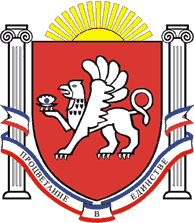 РЕСПУБЛИКА КРЫМРАЗДОЛЬНЕНСКИЙ РАЙОНАДМИНИСТРАЦИЯ  КОВЫЛЬНОВСКОГО  СЕЛЬСКОГО ПОСЕЛЕНИЯПОСТАНОВЛЕНИЕ26 октября   2020 г.                   с. Ковыльное                                         №  212 О внесении изменений в постановление Администрации Ковыльновского сельского поселения  от 10.06.2020 № 101 «Об утверждении перечня муниципальных услуг Администрации Ковыльновского сельского поселения, предоставление которых организуется в ГБУ РК «МФЦ»В соответствии с Федеральным законом от 27.07.2010 года № 210-ФЗ «Об организации предоставления государственных и муниципальных услуг», постановлением Правительства Российской Федерации от 27.09.2011 года № 797 «О взаимодействии между многофункциональными центрами предоставления государственных и муниципальных услуг и федеральными органами исполнительной власти, органами государственных внебюджетных фондов, органами государственной власти субъектов Российской Федерации, органами местного самоуправления», Указом Главы Республики Крым от 05.12.2017  года № 516-У « О внесении изменений в Указ Главы Республики Крым от 10.03.2015 года № 64-У « об утверждении типового (рекомендованного) перечня муниципальных услуг, предоставление которых осуществляется по принципу « одного окна» в многофункциональных центрах Республики Крым» ( в редакции  Указа главы Республики Крым  от 21.07.2020 № 229-у)ПОСТАНОВЛЯЮ:1. Внести в постановление Администрации Ковыльновского сельского поселения от 10.06.2020 № 101 «Об утверждении перечня муниципальных услуг Администрации Ковыльновского сельского поселения, предоставление которых организуется в ГБУ РК «МФЦ»  следующие изменения:       1.1. Приложение к постановлению изложить в новой редакции, приведенной в приложении к настоящему постановлению. 2. Обнародовать данное постановление путем размещения на информационном стенде  Администрации Ковыльновского сельского поселения,  расположенном по адресу: с. Ковыльное, ул. 30 лет Победы 5 и  на официальном сайте Администрации в сети Интернет http:/kovilnovskoe-sp.ru/. 3. Настоящее постановление вступает в силу после официального опубликованию (обнародования). 4. Контроль за выполнением настоящего постановления оставляю за собой.Председатель Ковыльновского сельского совета- глава АдминистрацииКовыльновского сельского поселения                                    Ю.Н. Михайленко                                                                    Приложение                                                                    к постановлению Администрации                                                                           Ковыльновского сельского поселения                                                                           от   26.10. 2020     №   212Перечень муниципальных услуг Администрации Ковыльновского сельского поселения,предоставление которых организуется в ТОПС№ п/пПеречень муниципальных услуг согласно Указу Главы Республики Крым от 10.03.2015 № 64-у ( в ред. от 21.07.2020 № 229-у)1Согласование проведения переустройства и (или) перепланировки помещения в многоквартирном доме2Выдача архивных справок, архивных выписок и архивных копий по социально-правовым вопросам3Выдача разрешения  на проведение земляных работ4Предоставление сведений из реестра муниципального имущества муниципального образования5Передача в собственность граждан занимаемых ими  жилых помещений, находящихся в муниципальной собственности ( приватизация жилого фонда) муниципального образования6Переоформление прав или завершение оформления прав на земельные участки на территории муниципального образования7Утверждение  схемы расположения земельного участка на кадастровом плане территории8Предоставление в собственность, аренду, постоянное (бессрочное) пользование, безвозмездное пользование земельных участков, находящихся в муниципальной собственности, без проведения торгов9Присвоение, изменение  и аннулирование адресов объекта недвижимости10Предварительное согласование предоставления земельного участкаИные муниципальные услуги11Выдача выписок из похозяйственных книг и справок по социально-бытовым вопросам12Предоставление копий муниципальных правовых актов Ковыльновского сельского поселения  Раздольненского района